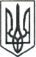 ЛЮБОТИНСЬКА МІСЬКА РАДАХАРКІВСЬКА ОБЛАСТЬСЕСІЯ ___ СКЛИКАННЯРІШЕННЯПро внесення змін  до «Програми  охорони навколишнього природного  середовища  Люботинської міської територіальної громади на період  2017-2021 р.р.» Розглянувши службову записку першого заступника міського голови з питань діяльності виконавчих органів Сергія КИСЛОГО про необхідність внесення змін до  «Програми охорони навколишнього природного середовища Люботинської міської територіальної громади на період 2017-2021 р.р.», керуючись ст. 15 Закону України «Про охорону навколишнього природного середовища», ст. 26 Закону України «Про місцеве самоврядування в Україні» і Регламентом Люботинської міської ради VIII скликання, Люботинська  міська  рада                                                                 В И Р І Ш И Л АВнести зміни до Програми охорони навколишнього природного середовища  Люботинської міської територіальної громади на період 2017-2021 р.р., а саме до п. 1, таблиці «Напрями діяльності та заходи програми покращення екологічного стану  Люботинської міської територіальної громади на 2017-2021 р.р.» згідно з додатком.Контроль за виконанням рішення покласти на першого заступника міського голови з питань діяльності виконавчих органів ради Сергія КИСЛОГО та постійну депутатську комісію з питань містобудування, будівництва, земельних відносин та охорони природи.                  Міський голова                                                                 Леонід ЛАЗУРЕНКОПОГОДЖЕНОАвтор  Головний спеціаліст (еколог) відділу з питань розвитку інфраструктури міста та благоустрою                               Ірина ОРАЧНачальник відділу з питань розвитку   інфраструктури міста  та благоустрою                                               Віталій МАСЛАК                                                                                                                                        Начальник відділу юридичного забезпечення                                   Олена КОНДРАТЕНКОГоловний бухгалтер                                                                                 Юлія ПАВЛЕНКОПерший заступник міського голови                                                     Сергій КИСЛИЙ Голова комісії                                                                                            Сергій ОЛЬХОВСЬКИЙ Секретар ради                                                                                           Володимир ГРЕЧКОПояснювальна запискадо проекту рішення ___сесії Люботинської міської ради VІІI скликання від __ листопада  2021 року «Про внесення змін  до «Програми охорони навколишнього природного середовища  Люботинcької міської територіальної громади на період 2017-2021 р.р.» 1. Обґрунтування необхідності прийняття актаПроект рішення Люботинської міської ради «Про внесення змін до «Програми охорони навколишнього природного середовища Люботинської міської територіальної громади на період 2017-2021 р.р.», розроблено керуючись ст. 26 Закону України «Про місцеве самоврядування в Україні», ст. 15 Закону України «Про охорону навколишнього природного середовища» та Регламентом Люботинської міської ради VІІI скликання.Мета прийняття: внесення змін до Програми в частині фінансування заходів.2. Цілі і завдання прийняття актаРішення розроблено з метою внесення змін до «Програми охорони навколишнього природного середовища Люботинської міської територіальної громади на період 2017-2021 р.р.», для збільшення орієнтовного обсягу фінансування заходу програми та закупівлі контейнерів для сміття.3. Загальна характеристика та основні положення актаРішення приймається сесією Люботинської міської ради та містить такі основні положення:1. Внесення змін до Програми охорони навколишнього природного середовища  Любинської міської територіальної громади на період 2017-2021 р.р., а саме до п. 1 таблиці «Напрями діяльності та заходи програми покращення екологічного стану  Люботинської міської територіальної громади на 2017-2021 р.р.» згідно з додатком.  2. Контроль за виконанням рішення покласти на першого заступника міського голови з питань діяльності виконавчих органів ради Сергія КИСЛОГО та постійну депутатську комісію з питань містобудування, будівництва, земельних відносин та охорони природи.  4. Стан нормативно-правової бази у даній сфері правового регулюванняОсновними нормативно-правовими актами, які регулюють підготовку даного проекту рішення, є Закони України «Про місцеве самоврядування в Україні» та «Про охорону навколишнього природного середовища». Начальник відділу з питань розвитку  інфраструктури містата благоустрою                                                                                                            Віталій МАСЛАК  ДодатокЗатверджено рішенням ___сесії  Люботинської міської ради VIІI скликання від ____ жовтня 2021 р.   №_____ НАПРЯМИ ДІЯЛЬНОСТІ ТА ЗАХОДИ ПРОГРАМИ ПОКРАЩЕННЯ ЕКОЛОГІЧНОГО СТАНУ ЛЮБОТИНСЬКОЇ МІСЬКОЇ ТЕРИТОРІАЛЬНОЇ ГРОМАДИ НА 2017-2021 Р.Р. Секретар ради                                                                                                                                           В. ГРЕЧКО  Таблиця зміндо пункту 1 таблиці «Напрями діяльності та заходи програми покращення екологічного стану Люботинської міської територіальної громади на 2017-2021 р.р.» Програми охорони навколишнього природного середовища Люботинської міської територіальної громади на період 2017-2021 рр.Секретар ради                                                                                                                                           В. ГРЕЧКО____________________    №___________________  №з/пНазва напряму діяльності Перелік заходів програми Строк виконання заходуОрієнтовні обсяги фінансування в тис. грн.Джерела фінансуванняВиконавціОчікуваний результатОчікуваний результатОчікуваний результат1Раціональне використання і зберігання відходів виробництва і побутових відходівЗакупівля урн та контейнерів для сміття2021     23,918     18,6Залишок  (МФОНПС) (МФОНПС)ВиконкомВпорядкування вивезення сміттяВпорядкування вивезення сміттяВпорядкування вивезення сміття№з/пНазва напряму діяльності Перелік заходів програми Строк виконання заходуОрієнтовні обсяги фінансування  в тис.грн.Орієнтовні обсяги фінансування  в тис.грн.Джерела фінансуванняВиконавціОчікуваний результатСтара редакціяНоваредакція1Раціональне використання і зберігання і побутових відходів відходів виробництва Закупівля урн та контейнерів для сміття	2021      40,0       23,918         18,6 Залишок (МФОНПС) (МФОНПС)  ВиконкомВпорядкування вивезення  сміття